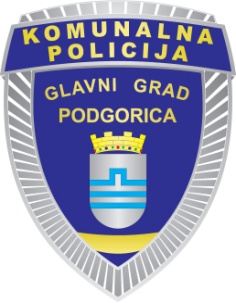 Crna GoraGlavni grad – PodgoricaKomunalna policijatel/fax: 237 - 861ul. Vasa Raičkovića bbe-mail: pgkompolicija@t-com.meBroj: 16-U1-083-322/12-17Podgorica, 20.decembar 2017.godineKomunalna policija Glavnog grada – Podgorice, na osnovu člana 29 stav 1 tačka 10 i člana 31 Zakona o slobodnom pristupu informacijama (»Sl.list CG«, br. 44/12, 30/17), postupajući po zahtjevu „Sodra Company“ DOO iz Podgorice, br. 16-U1-083-322/12-17 od 18.12.2017.godine, radi pristupa informaciji, d o n o s i –R  J  E  Š  E NJ EODBIJA SE zahtjev „Sodra Company“ DOO iz Podgorica, br. 16-U1-083-322/12-17 od 18.12.2017.godine, za pristup informacijama, u vezi dostave informacije :”kopija Rješenja br. 16-U1-083-322/12 od 16.08.2012.godine...“. sa razloga što Komunalna policija Glavnog grada-Podgorica nije u posjedu tražene informacije.Žalba ne odlaže izvršenje rješenja.O b r a z l o ž e nj e„Sodra Company“ DOO iz Podgorice su se obratili Komunalnoj policiji Glavnog grada – Podgorice, dana 18.12.2017.godine, zahtjevom br. .16-U1-083-322/12-17, za pristup informacijama, u vezi dostave informacije :”kopija Rješenja br. 16-U1-083-322/12 od 16.08.2012.godine...“.Zahtjev se odbija sa razloga Komunalna policija Glavnog grada-Podgorica ne obrađuje predmetnu zbirku podataka sa razloga što što tražena  informacija nije iz u okvira nadležnosti Komunalne policije Glavnog grada Podgorica, te nije u posjedu traženog. Odredbama člana 29 stav 1 tačka 1 Zakona o slobodnom pristupu informacijama je propisano:« Organ vlasti odbiće zahtjev za pristup informaciji, ako:   1) pristup informaciji zahtijeva ili podrazumijeva sačinjavanje nove informacije;”.Odredbom člana 31 istog zakona, propisano je: “ Organ vlasti je dužan da o zahtjevu za pristup informacijama donese rješenje i dostavi ga podnosiocu zahtjeva, u roku od 15 dana od dana podnošenja urednog zahtjeva.“ U skladu sa citiranim odredbama zakona odlučeno je kao u dispozitivu ovog rješenja.Žalba ne odlaže izvršenje rješenja.UPUTSTVO O PRAVNOM SREDSTVU: Protiv ovog rješenja može se izjaviti žalba Agenciji za zaštitu podataka o ličnosti i pristup informacijama u roku od 15 dana od prijema rješenja, neposredno ili preko Komunalne policije Glavnog grada-Podgorica.  Žalba se podnosi u 2 primjerka, sa dokazom o uplati 3,00 € administrativne takse na žiro račun Budžeta Glavnog grada br.550-3026777-19-lokalna administrativna taksa, shodno Tarifnom broju 2 Odluke o lokalnim administrativnim taksama (»Sl.list RCG-Opštinski propisi«,br.4/04, 7/04 i »Sl.list CG-Opštinski propisi«,br.24/09 i 13/12)Rukovodilac Sektora za normativno pravne,tehničko-analitičke i stručne poslove,Turukalo Svetlana, dipl.pravnicaDOSTAVLJENO:					                        N A Č E L N I K ,Imenovanom 			                                 mr  Goran Jankovićpredmeta.a.                              